Ақпарат профилактикалық рейдтік іс-шараларды өткізу туралыӨткізу күні: 18 желтоқсан 2019 жылӨткізу уақыты: 20. 00-ден 24.00-ге дейін.  жасөспірімдер жиналатын жерлерде сағат Қатысушылар саны: 5Ата-аналар саны: 1Анықталған Оқушылар саны: 0            2019 жылдың 18 желтоқсанында педагогикалық ұжымды, әкімшілік мүшелерін, әкелер кеңесін тарта отырып, "түнгі балалар" акциясы аясында Жасөспірімдер жиналатын жерлерде д алдын алу рейсі ұйымдастырылды. Іс-шараның мақсаты: құқық бұзушылыққа бейім жасөспірімдерді анықтау (қоғамдық орындарда темекі шегу және ішу, былапыт сөйлеу, вандализм және т.б.).                     Рейдтік топ мүшелері компьютерлік клубтарға ("Мега"," Blog"), жағалауға , орталық аллея, ат.Хамзина, ц айналасына бірнеше рет кіріп, бөгде көзқарастан жасырын, аз ағартылған орындар мен орындарды да назардан тыс қалдырмады. Сондай-ақ автожуу және автовокзал аумағына барды.       Алдын алу рейдінің қорытындысы жалпы мектептік линейкада оқушыларға жеткізіледі.	И.о.директора           А.Касенова   исп.Бейсекеева З.Р.73092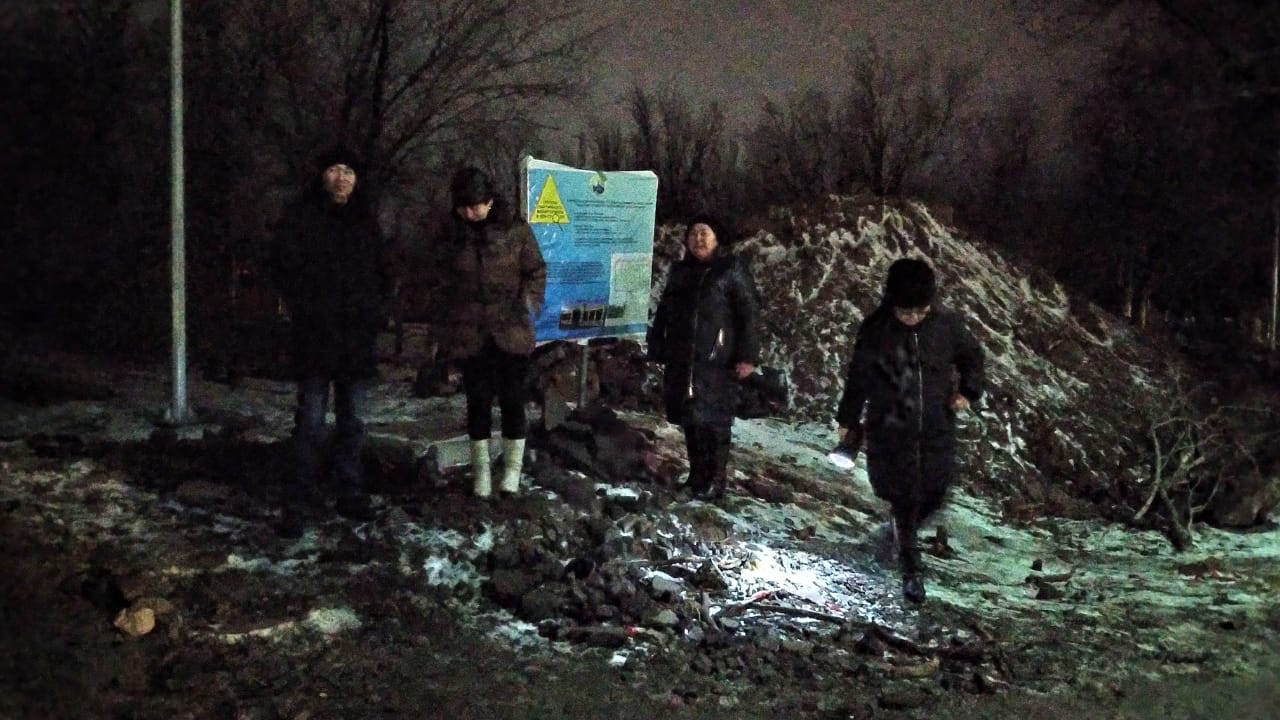 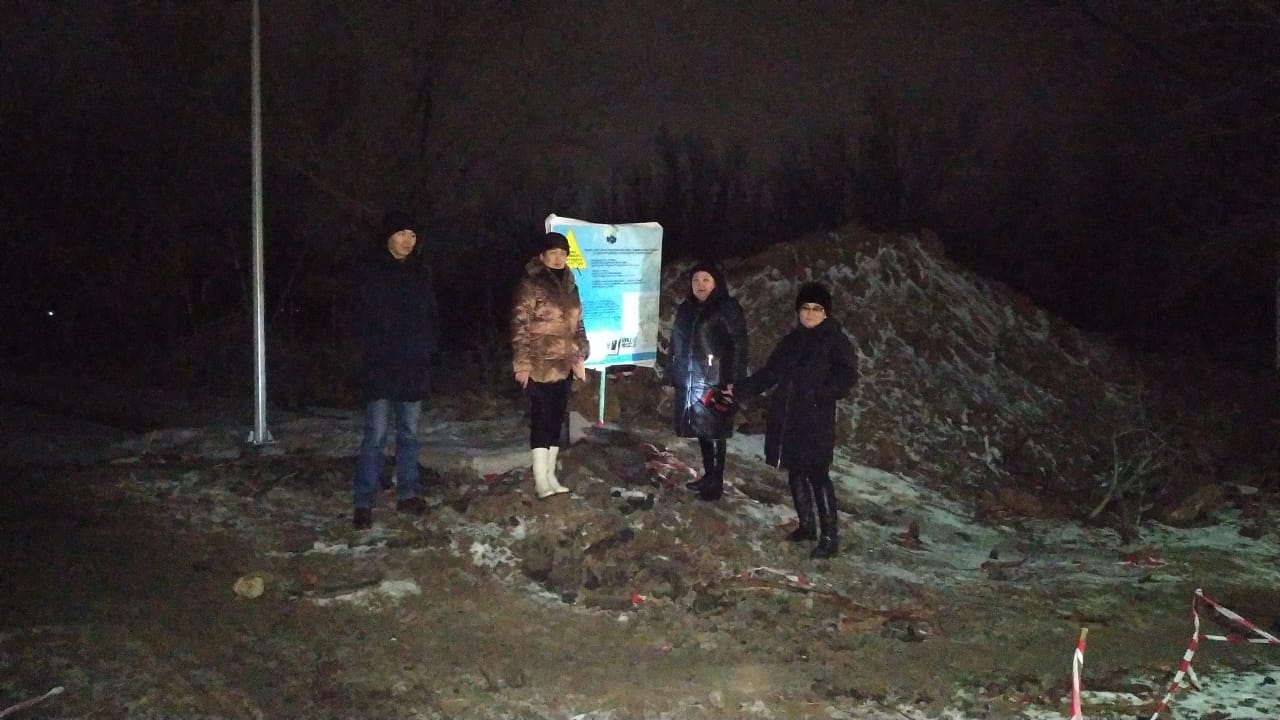 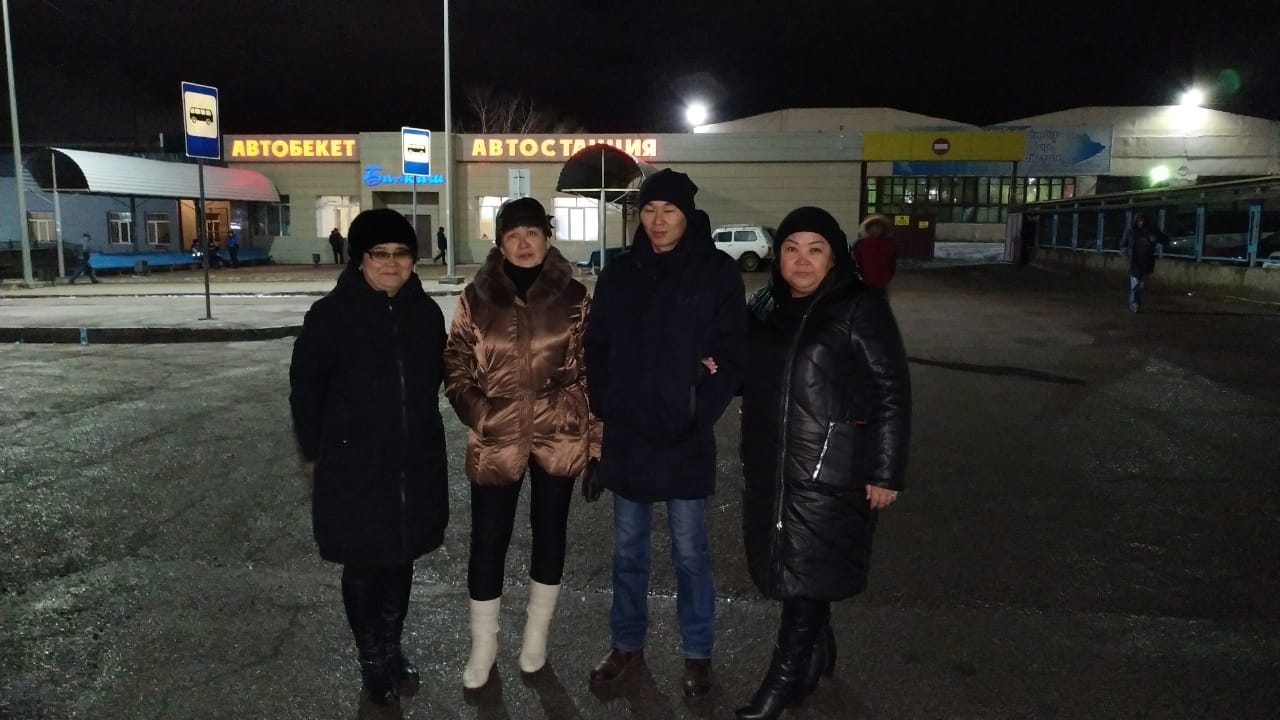 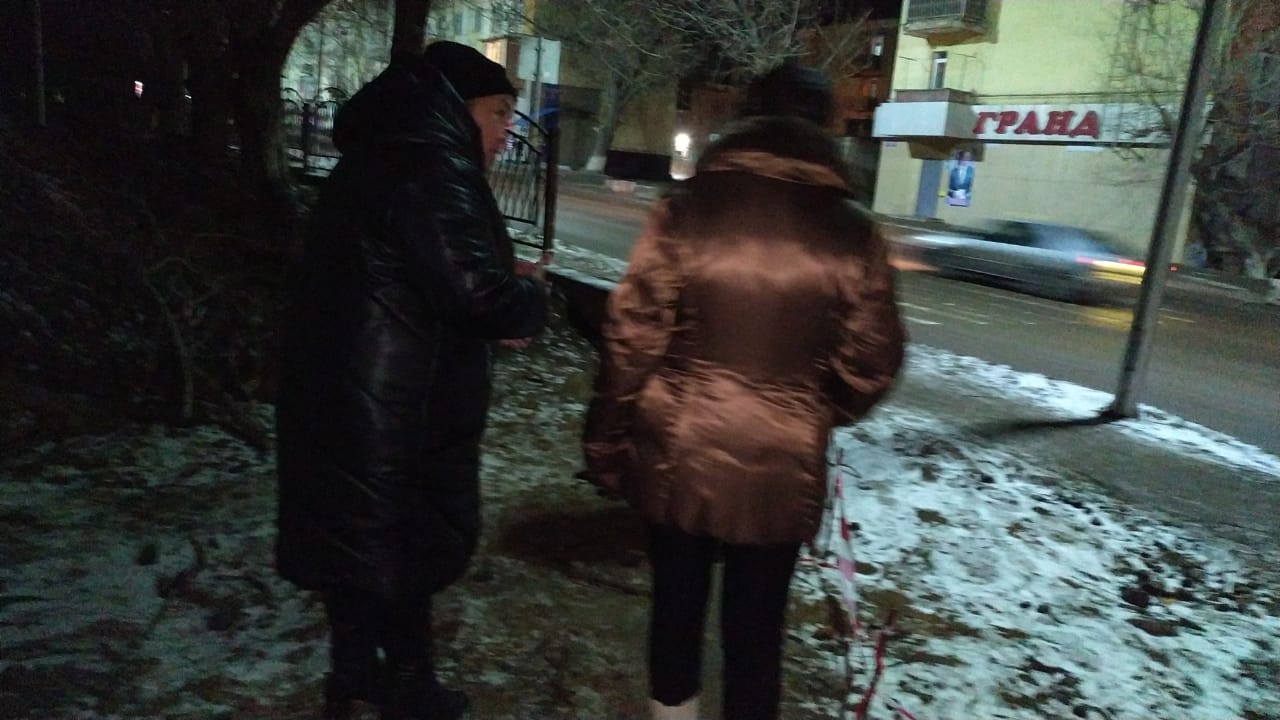 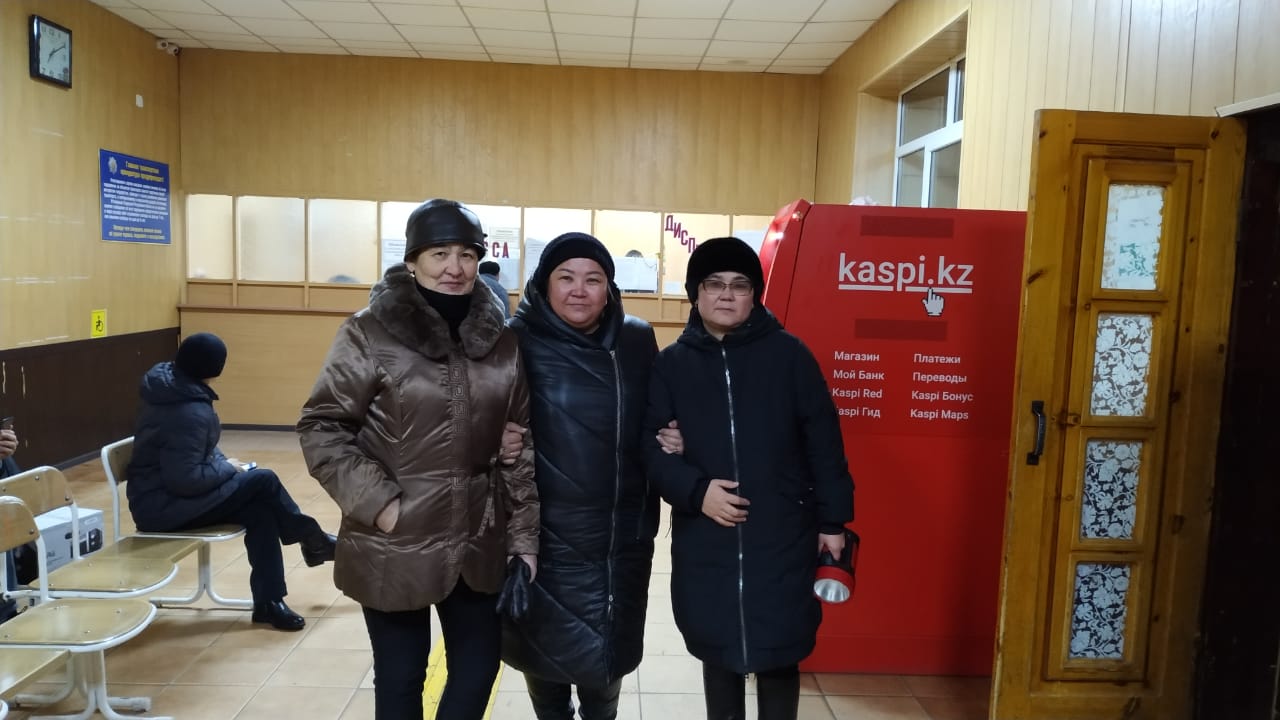 